.Intro: On vocalI.	1/2 Forward Rumba Box, Hold, Touch In-Out-In, HoldII.	1/2 Back Rumba Box, Hold, Touch In-Out-In, HoldIII.	Step Draw and Touch Together, Hold; Step Together Step, TouchIV.	Jazz Box, 1/4 Turn Jazz BoxOptional for 1-8: One slow 1/4 jazz box.Optional for 1-8:MODIFIED 1/4 TURN JAZZ BOX, STOMP (SSQQQ)RepeatContact: helain43@gmail.comLast Update - 23 Nov. 2019 -R2Two Feet To Tango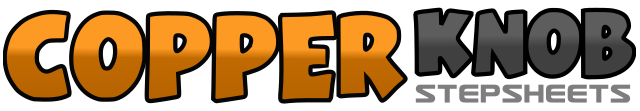 .......Count:32Wall:4Level:Ultra Beginner.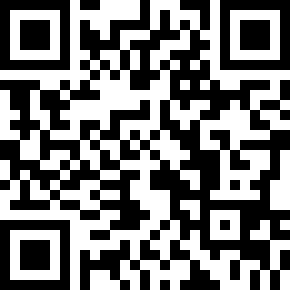 Choreographer:Helaine Norman (USA) - July 2016Helaine Norman (USA) - July 2016Helaine Norman (USA) - July 2016Helaine Norman (USA) - July 2016Helaine Norman (USA) - July 2016.Music:Takes Two To Tango - Pearl BaileyTakes Two To Tango - Pearl BaileyTakes Two To Tango - Pearl BaileyTakes Two To Tango - Pearl BaileyTakes Two To Tango - Pearl Bailey.or:Takes Two to Tango - Dean MartinTakes Two to Tango - Dean MartinTakes Two to Tango - Dean MartinTakes Two to Tango - Dean MartinTakes Two to Tango - Dean Martin........1-4Step right side, step left together, right right forward, hold1-5Touch left together, step left side, step left together, hold1-4Step left side, step right together, step left back, hold5-8Touch right together, step right side, step right together, hold1-4Step right side, draw left to right, touch left together, hold5-8Step left side, right together, left side, touch together1-4Cross right over left, step left back, step right side (a little), step left together5-8Cross right over left, step left back, turn 1/4 right to step right, step left together1-2Cross right over left3-4Step left back5-6Step right side making 1/4 turn right, step left together7-8Stomp right (weight stays on left)